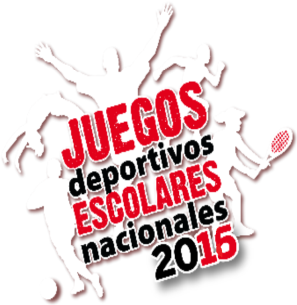 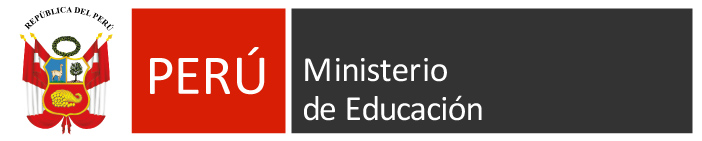          DISTRITO SAN MARTIN DE PORRES                    VOLEY SEMI FINALES Y FINALFECHA: 22-06-2016LUGAR: FRONTIS DE LA I.E. 2082 HEROES DEL PACIFICOUBICADO EN  PASAJE LEON VELARDE SAN MARTIN DE PORRESCAMPO Nº1CAMPO Nº2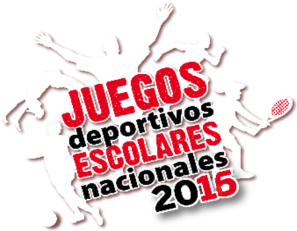 VOLEY SEMI FINALES Y FINALFECHA: 23-06-2016LUGAR: FRONTIS DE LA I.E. 2082 HEROES DEL PACIFICOUBICADO EN  PASAJE LEON VELARDE SAN MARTIN DE PORRESCAMPO Nº1NOTA:LOS DELEGADOS DE LOS EQUIPOS PARTICIPANTES EN LOS JUEGOS DEPORTIVOS ESCOLARES NACIONALES  DEBERAN TENER EN CUENTA LO SIGUIENTE: QUE DEBERAN  DE REGULARIZAR SU DOCUMENTACIÓN ANTES  DE INICIAR EL EVENTO.NO OLVIDAR QUE LOS ESTUDIANTE DEBERAN DE LLEVAR SU  D.N.I. ORIGINAL PARA PODER PARTICIPAR  DE LOS ENCUENTROS DEPORTIVOS  COLECTIVOS E INDIVIDUALES.NO OLVIDAR QUE LOS ESTUDIANTE DEBERAN DE LLEVAR SU  D.N.I. ORIGINAL PARA PODER PARTICIPAR  DE LOS ENCUENTROS DEPORTIVOS  COLECTIVOS E INDIVIDUALES.CAT.HORAINSTITUCION EDUCATIVAVSINSTITUCION EDUCATIVASITUACIÓNA9:00I.E. LICEO SAN AGUSTINVSI.E. P. SAN COLUMBANOGANADOR *B10:00LICEO SAN AGUSTINVS2026 SAN DIEGOGANADOR 1A11:00I.E. 2082VSGANADOR*CAMPEÓN (S.M.P.)B12:00I.E.HÉCTOR RODRÍGUEZ TRIGOSOVSI.E.P. SAN COLUMBANOGANADOR 2B01.00EL PACIFICOVSJAZMINES DE NARANJALGANADOR 3CAT.HORAINSTITUCION EDUCATIVAVSINSTITUCION EDUCATIVASITUACIÓNC9:00I.E. 3037 GRAN AMAUTAVSI.E. 2026 SAN DIEGOGANADOR 1C10:00I.E.P. SAN COLUMBANOVSI.E. JAZMINES DE NARANJALGANADOR 2C11:00I.E. LICEO SAN AGUSTINVSI.E. CESAR VALLEJO MENDOZAGANADOR 3C12:00   I.E.  2023 AGUSTO SALAZAR BONDYVSI.E. HÉCTOR RODRÍGUEZ TRIGOSOGANADOR 4CAT.HORAINSTITUCION EDUCATIVAVSINSTITUCION EDUCATIVASITUACIÓNB09:00SORTEO GANADORVSSORTEO GANADORGANADOR *C10.00GANADOR 1VSGANADOR 2GANADOR AC11.00GANADOR 3VSGANADOR 4GANADOR BB12:00SORTEO GANADORVSGANADOR *CAMPEÓN(S.M.P.)C1:00GANADOR AVSGANADOR BCAMPEÓN(S.M.P.)